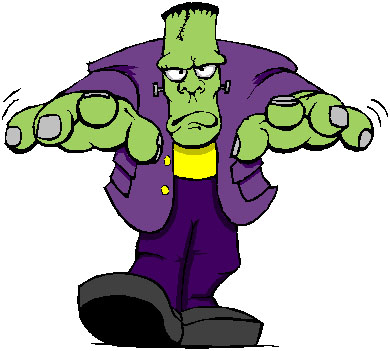 Le monstre de Frankenstein est un personnage créé en 1818 par la romancière Mary Shelly. Son roman raconte la terrible aventure du docteur Victor Frankenstein, un savant fuyant l'horrible créature à qui il a insufflé la vie. Sauras-tu créer à ton tour une créature humaine? En as-tu le courage...?


But du projet:

Ce projet te permettra de connaître 5 systèmes organiques de l'être humain et de fabriquer un clone humain à la manière de Frankenstein.


Liste de matériel:

- organes en papier du document
- ciseau, colle et crayons de couleur


Étapes de réalisation:

- Un système organique sera alloué au hasard pour chacune des équipes (équipe de 2 élèves)

- Consulte les sites internet de l'enseignante et les notes de cours du Moodle pour trouver des informations sur ton système et distinguer les cellules, les tissus et les organes qui le composent. Ces informations seront rassemblées dans un article d'une revue scientifique afin que tous les élèves de la classe puissent avoir accès aux informations.

- Utilise les différentes parties de ton système en papier et colle-les sur le clone géant placé devant la classe.

- Tu dois compléter les parties qui ne sont pas dans le document (couleur, détails).

- Lorsque toutes les équipes ont complété les différentes tâches, chaque équipe présente devant la classe à l'aide de leur article et de leur clône.